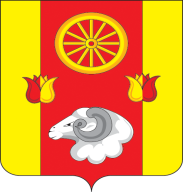 Администрация Кормовского сельского поселенияРАСПОРЯЖЕНИЕ 17.01.2024                                              № 6                                          с.КормовоеО внесении изменений в распоряжениеАдминистрации Кормовсого сельскогопоселения от 24.08.2022 №57В соответствии с Федеральным законом от 25.12.2008 № 273-ФЗ «О противодействии коррупции», Областным законом от 12.05.2009 № 218-ЗС «О противодействии коррупции в Ростовской области»,  постановлением Правительства Российской Федерации от 13.03.2013 № 208 «Об утверждении правил представления лицом, поступающим на работу на должность руководителя федерального государственного учреждения, а также руководителем федерального государственного учреждения сведений о своих доходах, об имуществе и обязательствах имущественного характера и о доходах, об имуществе и обязательствах имущественного характера своих супруга (супруги) и несовершеннолетних детей», на основании постановления Правительства Ростовской области от 27.06.2013 №404 «О мерах по реализации Федерального закона  от 03.12.2012 №230-ФЗ», постановления Правительства Ростовской области от 27.06.2013 № 419 «О предоставлении сведений о доходах, об имуществе и обязательствах имущественного характера»,1. Внести в изменения в распоряжение Администрации  Кормовского сельского поселения от 24.08.2022 №57  «Об ответственном лице  по работе со сведениями о доходах, расходах, об имуществе и обязательствах имущественного характера» изменения согласно приложению к настоящему распоряжению. следующие изменения:            1.1. Пункт 1. Изложить в следующей редакции:«1.Назначить главного специалиста по правовой работе, связям с представительными органами, межнациональным отношениям Муштатенко О.И. ответственным по проведению проверки достоверности (при наличии оснований) и полноты сведений о доходах, об имуществе и обязательствах имущественного характера, представленных лицами, замещающими должности муниципальной службы Администрации Кормовского сельского поселения, руководителя муниципального учреждения Кормовского сельского поселения, а также лицами, претендующими на замещение должности муниципальной службы Администрации Кормовского сельского поселения, лицами, поступающими на работу на должность руководителя муниципального учреждения Кормовского сельского поселения в отношении себя и своих супруги (супруга) и несовершеннолетних детей, подготовки анализа по итогам проведения проверки, размещения сведений о доходах, об имуществе и обязательствах имущественного характера, представленных лицами, замещающими должности муниципальной службы Администрации Кормовского сельского поселения, руководителя муниципального учреждения Кормовского сельского поселения в отношении себя и своих супруги (супруга) и несовершеннолетних детей на официальном сайте Администрации Кормовского сельского поселения в сроки, установленные действующим законодательством.1.2.Дополнить пунктом 1.1 следующего содержания:«1.1   Возложить на главного специалиста по правовой работе, связям с представительными органами, межнациональным отношениям Муштатенко О.И.  обязанности по проведению анализа сведений, поступающих в соответствии с Федеральным законом №230-ФЗ  от 03.12.2012  «О контроле за соответствием расходов лиц, замещающих государственные должности, и иных лиц их доходам», Федеральным законом № 273-ФЗ от 25.12.2008 «О противодействии коррупции» от лиц, замещающих должности муниципальной службы Администрации Кормовского сельского поселения, а также лиц, претендующих на замещение должности муниципальной службы Администрации Кормовского сельского поселения.».1.3.Контроль за выполнением настоящего распоряжения оставляю за собой.Глава АдминистрацииКормовского сельского поселения                                      В.В.Сикаренко